==========================================================29.08.2022                                   с. Воздвиженка                                  № 37 -пО создании штаба оповещения и пункта сборана территории муниципального образования Воздвиженский  сельсовет (ШО и ПСМО)            Во исполнении постановления   суженного заседания   Асекеевского района Оренбургской области № 3-пс от 05.03.2015г. «О порядке, подготовке и содержания базы мобилизационного развертывания  отдела (ВКО по Матвеевскому и Асекеевскому районам, Абдулинского городского округа Оренбургской области) на территории Асекеевского района» в помещении Воздвиженского сельсовета создать штаб оповещения и пункта сбора (ШО и ПСМО):            1. Утвердить состав администрации штаба оповещения и пункта сбора: - начальник ШО и ПС – глава администрации Фёдоров Иван Александрович - технический работник – делопроизводитель ВУС Левченко Ирина Александровна - посыльные- Картамышев Александр Сергеевич,  Виданов Семен Геннадьевич- сопровождающий команды-  Коренной Сергей Иванович.            2. Определить время развертывания штаба оповещения и пункта сбора за 4 часа с момента получения сигнала (команды) от отдела военного комиссариата Оренбургской области по Матвеевскому и Асекеевскому районам,  Абдулинского городского округа Оренбургской области о ведении степени боевой готовности.           3. Закрепить служебный аппарат  администрации Воздвиженский  сельсовет для оповещения  и сбора состава администрации ШО и ПС, а также  для оповещения сбора и отправки граждан,  пребывающих в запасе и пункт предварительного сбора граждан в с. Воздвиженка.           4. Ответственному за ведение  воинского учета делопроизводителю ВУС Левченко Ирине Александровне оформить и представить на утверждение начальнику отдела ВКО по Матвеевскому и Асекеевскому районам, Абдулинского городского округа Оренбургской области документацию штаба оповещения пункта сбора  согласно образца, полученных   от отдела военного комиссариата Оренбургской области по Матвеевскому и Асекеевскому районам, ежемесячно проводится уточнение данной документации.            5. Посыльным Картамышеву Александру Сергеевичу,  Виданову Семену Геннадьевичу осуществлять розыск граждан отказавшихся получать повестки  и не явившихся по повесткам   в установленный срок совместно с представителем участковым уполномоченным полиции.           6. Контроль за исполнением этого постановления оставляю за собой.          Глава сельсовета                                                                        И.А. Фёдоров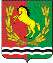 АДМИНИСТРАЦИЯМУНИЦИПАЛЬНОГО ОБРАЗОВАНИЯ ВОЗДВИЖЕНСКИЙ СЕЛЬСОВЕТ АСЕКЕВСКОГО РАЙОНА ОРЕНБУРГСКОЙ ОБЛАСТИП О С Т А Н О В Л Е Н И Е